Analysisthe process of separating something into its component parts.Synthesisthe combination of ideas to form a theory or system.Word Cloud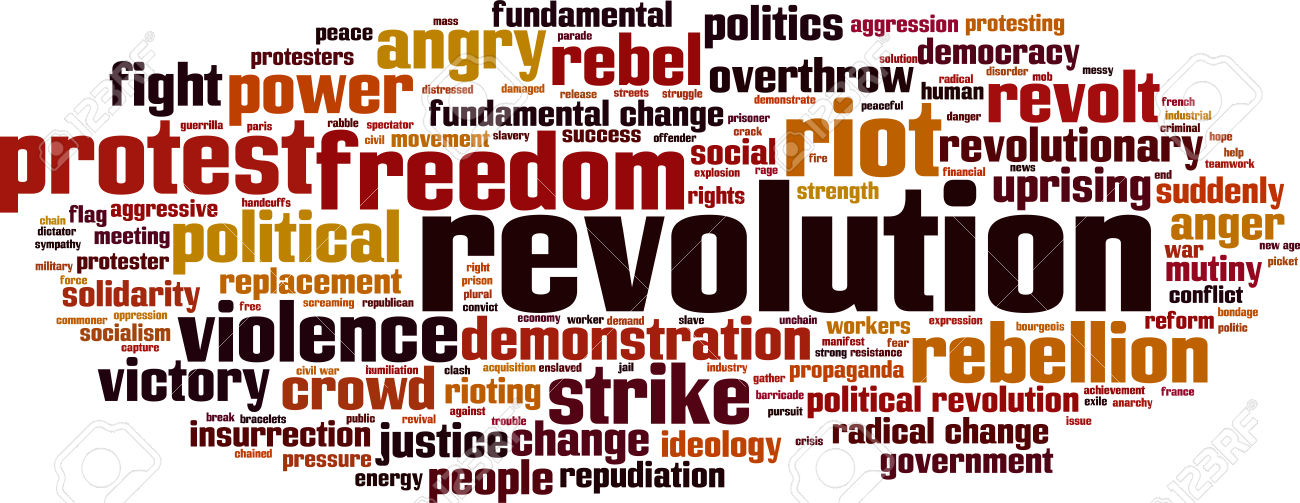 revolution nouna sudden, radical, or complete changeA dramatic and wide-reaching change in conditions, attitudes, or operation.a forcible overthrow of a government or social order in favor of a new system.activity or movement designed to effect fundamental changes in the socioeconomic situationa fundamental change in the way of thinking about or visualizing something: a change of paradigmPoetryHarlemBy Langston HughesWhat happens to a dream deferred?Does it dry uplike a raisin in the sun?Or fester like a sore—And then run?Does it stink like rotten meat?Or crust and sugar over—like a syrupy sweet?Maybe it just sagslike a heavy load.Or does it explode?I Am the People, the MobBY CARL SANDBURGI am the people—the mob—the crowd—the mass. Do you know that all the great work of the world is done through me? I am the workingman, the inventor, the maker of the world’s food and clothes.I am the audience that witnesses history. The Napoleons come from me and the Lincolns. They die. And then I send forth more Napoleons and Lincolns.I am the seed ground. I am a prairie that will stand for much plowing. Terrible storms pass over me. I forget. The best of me is sucked out and wasted. I forget. Everything but Death comes to me and makes me work and give up what I have. And I forget.Sometimes I growl, shake myself and spatter a few red drops for history to remember. Then—I forget.When I, the People, learn to remember, when I, the People, use the lessons of yesterday and no longer forget who robbed me last year, who played me for a fool—then there will be no speaker in all the world say the name: “The People,” with any fleck of a sneer in his voice or any far-off smile of derision.The mob—the crowd—the mass—will arrive then.Paintings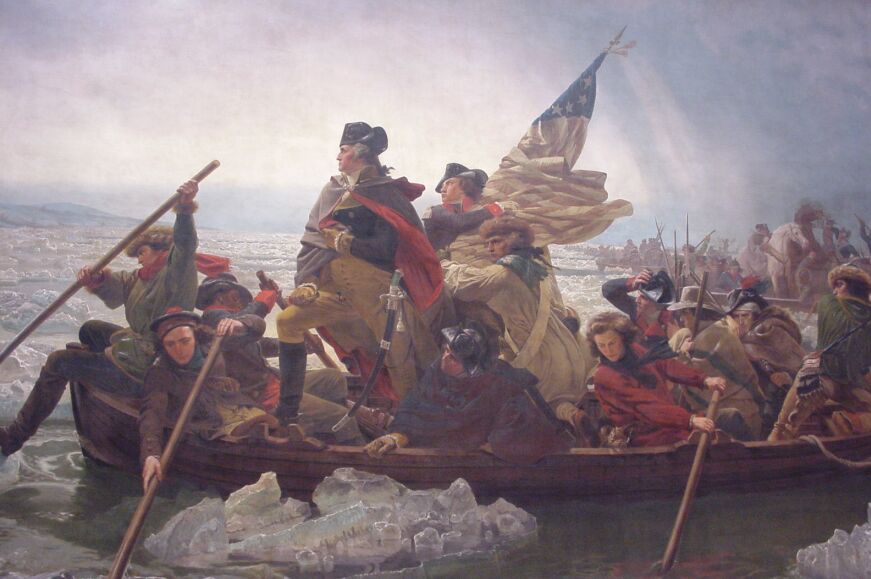 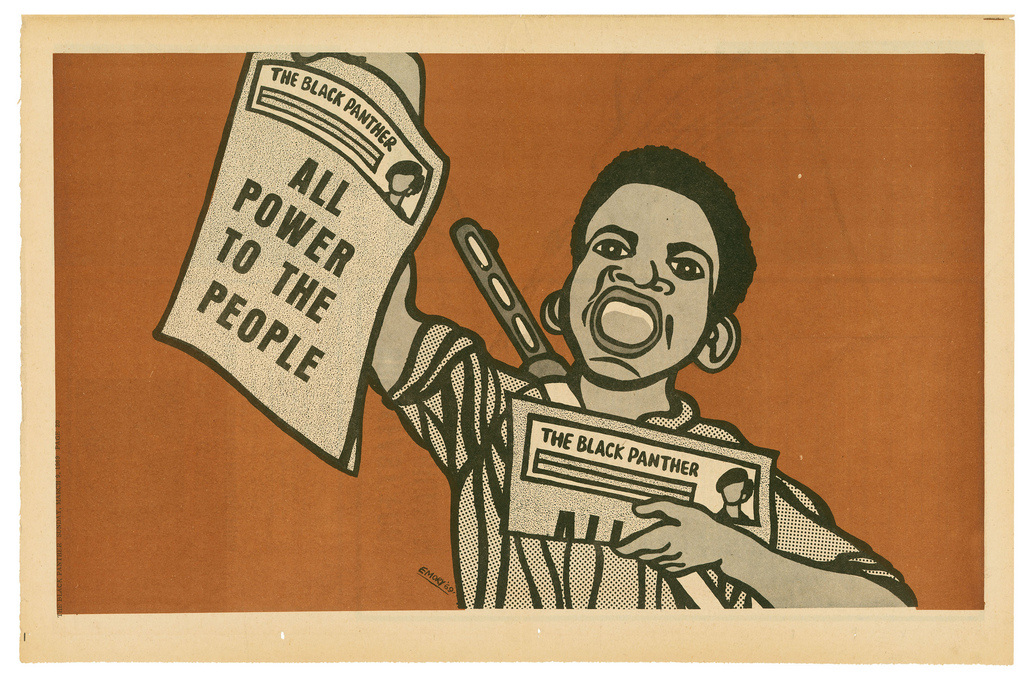 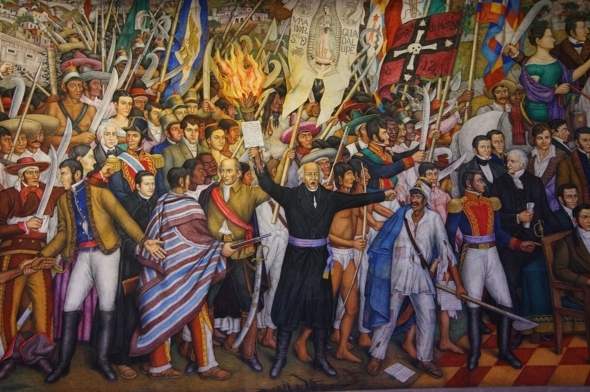 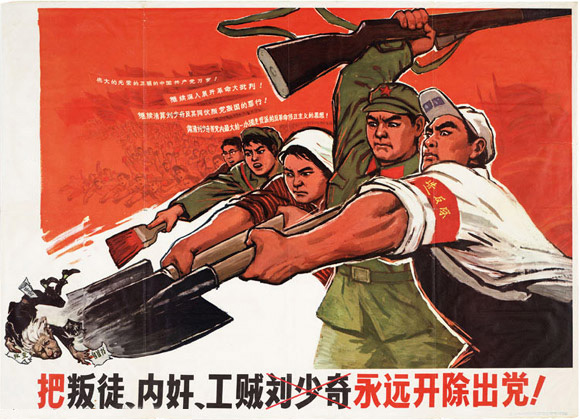 Art Analysis 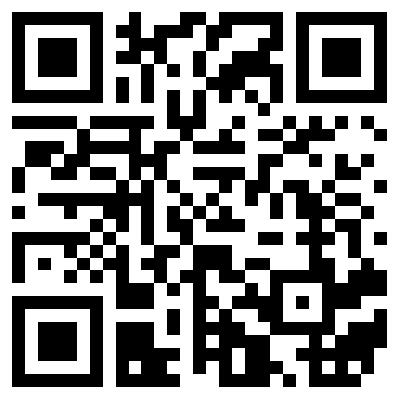 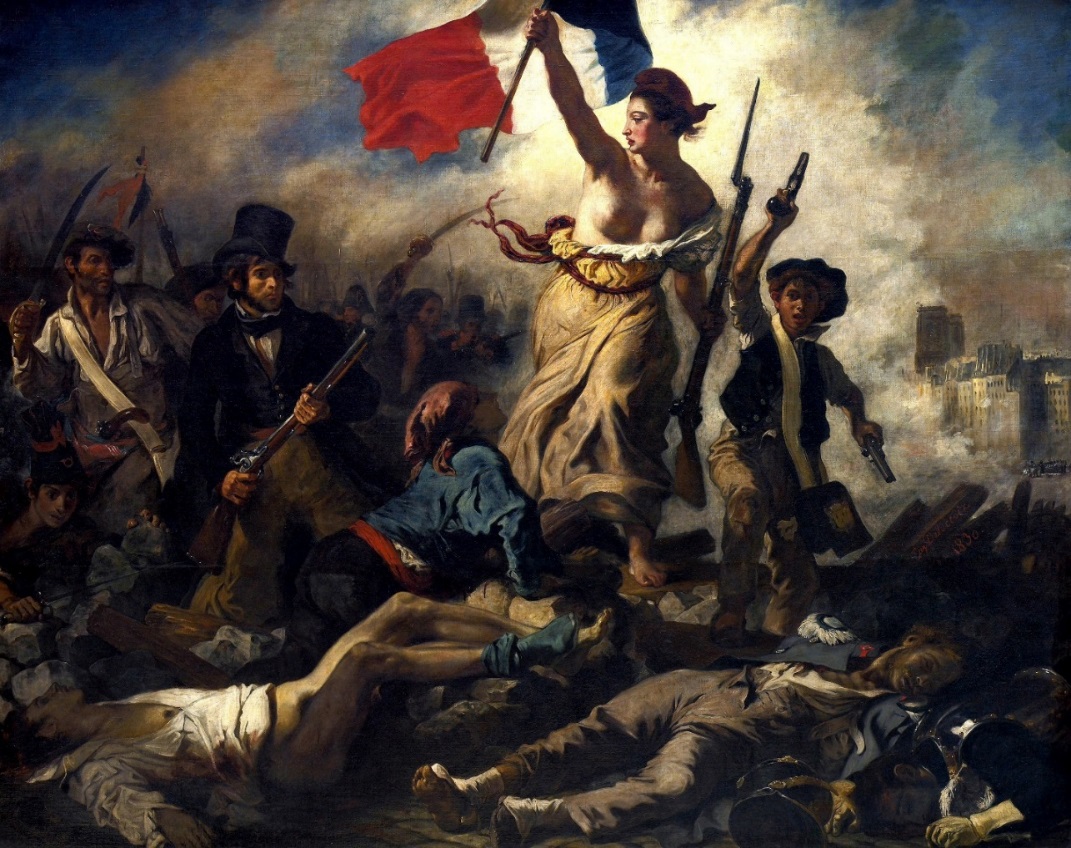 Eugène Delacroix. Liberty Leading the People (1830)https://smarthistory.org/delacroix-liberty-leading-the-people/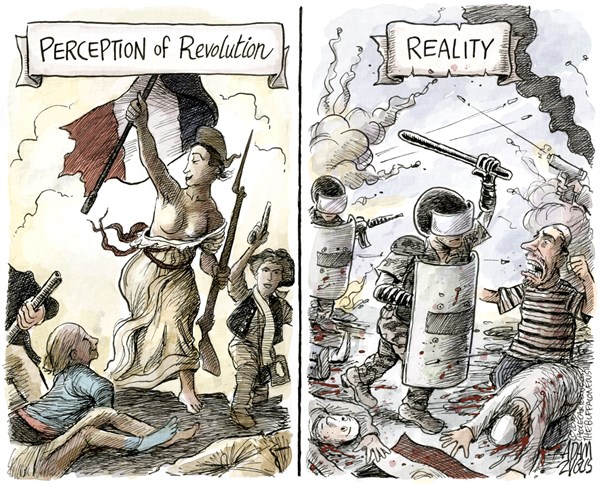 Political Cartoons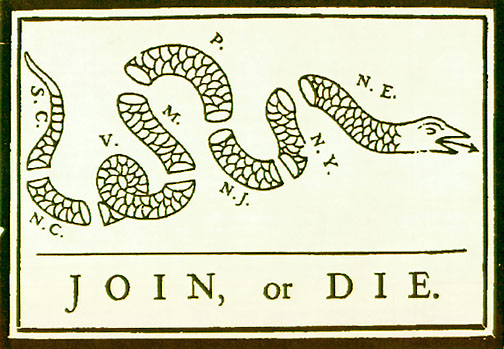 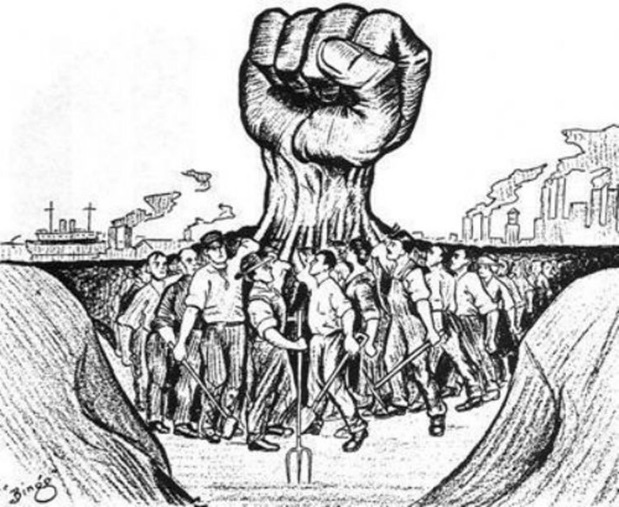 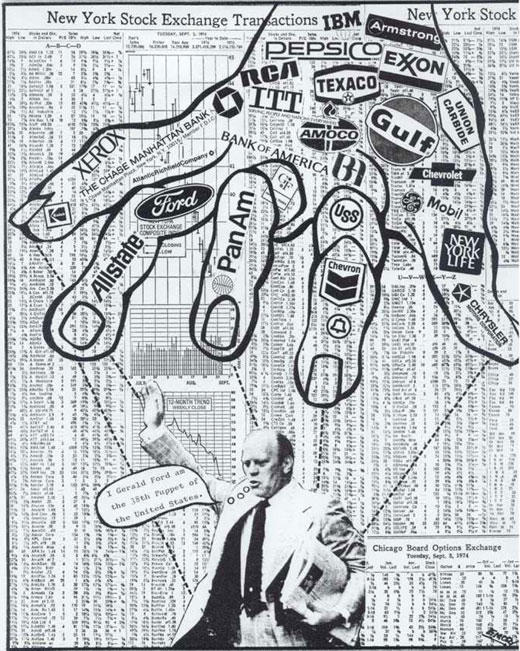 Street Art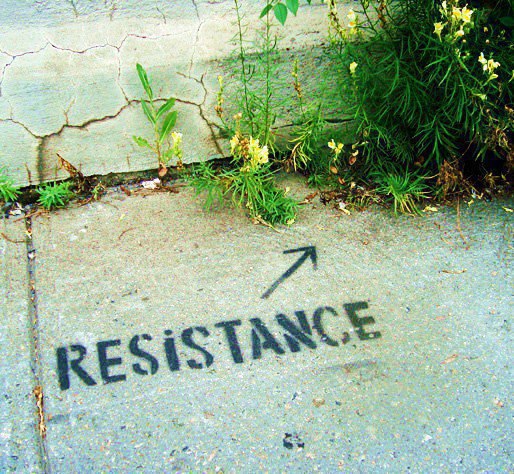 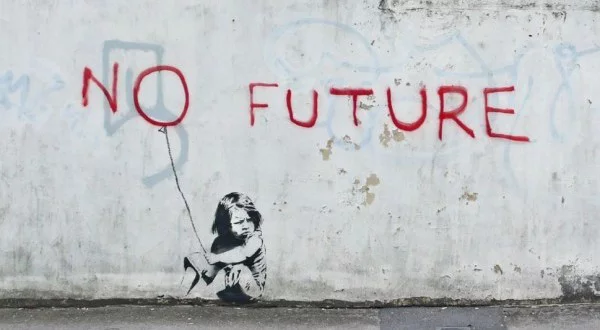 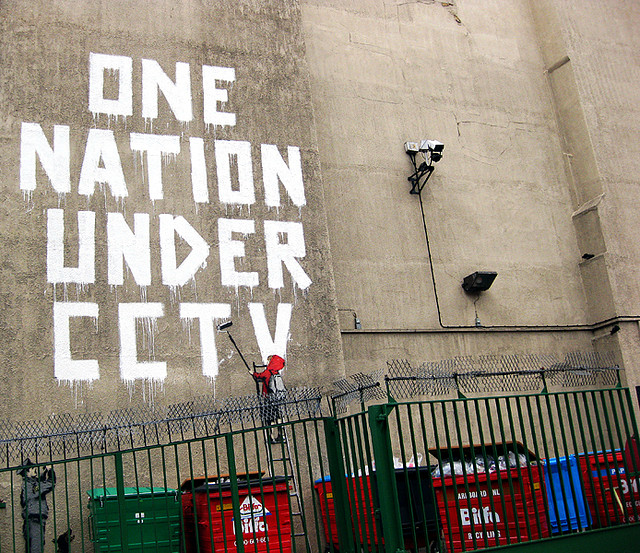 Quotes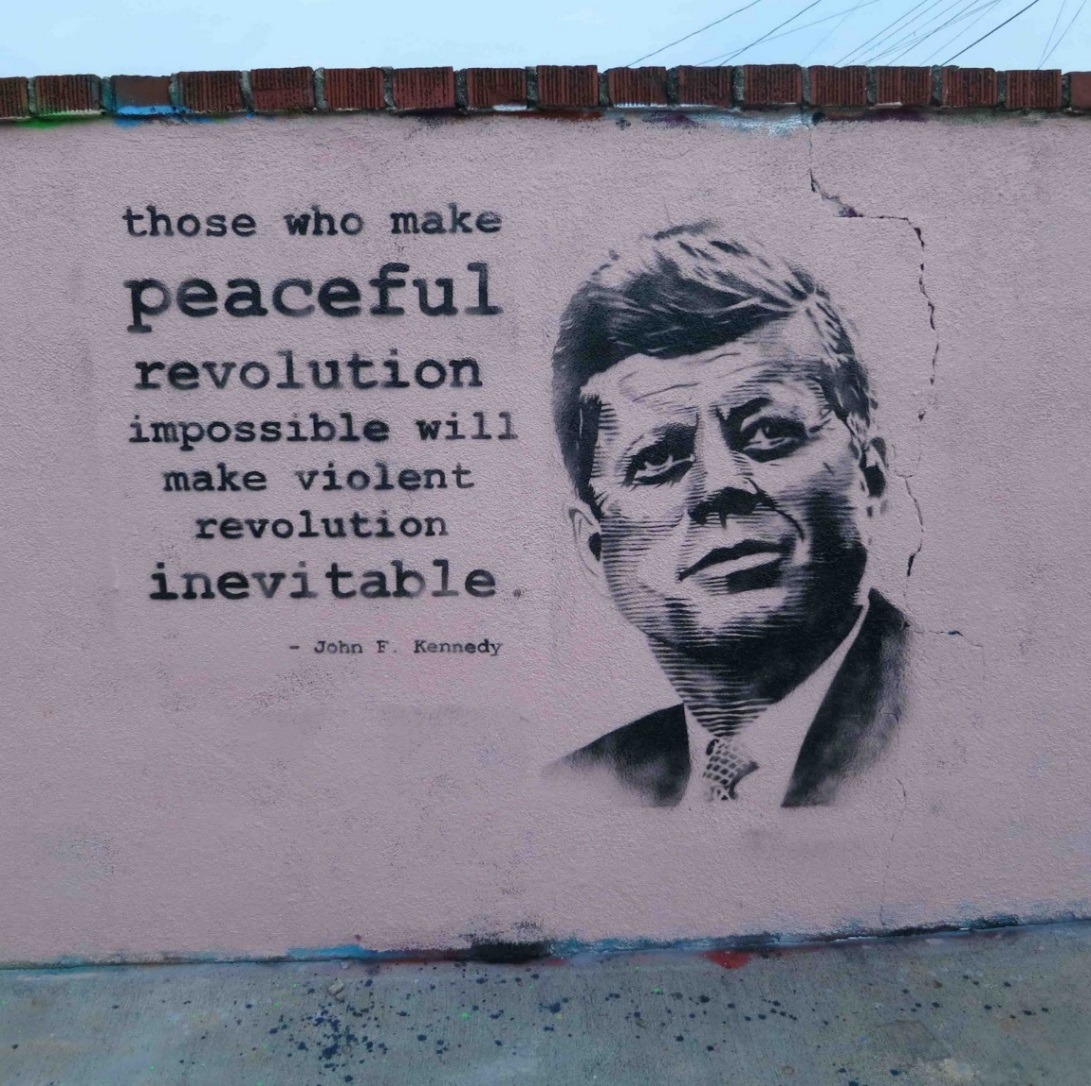 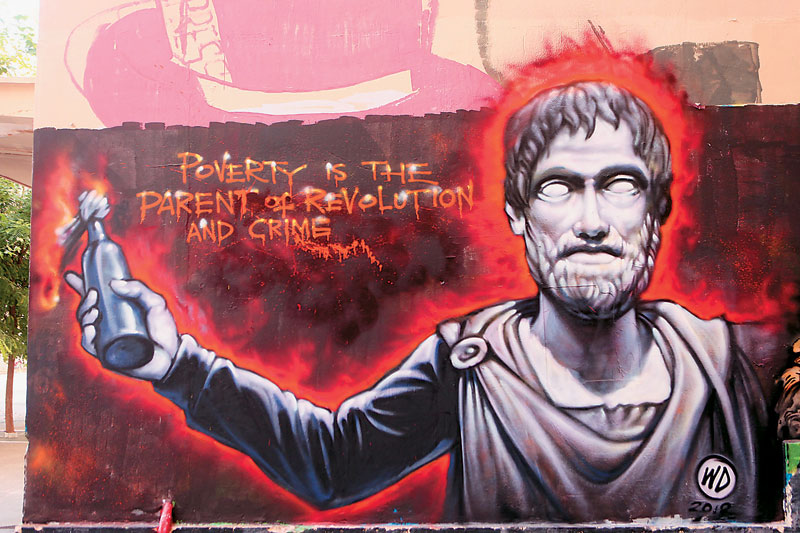 Quotes“Poverty is the parent of revolution and crime.” 
― Aristotle“Those who make peaceful revolution impossible will make violent revolution inevitable."
 [Remarks on the first anniversary of the Alliance for Progress, 13 March 1962]” 
― John F. Kennedy“You cannot buy the revolution. You cannot make the revolution. You can only be the revolution. It is in your spirit, or it is nowhere.” 
― Ursula K. Le Guin, The Dispossessed“Is life so dear, or peace so sweet, as to be purchased at the price of chains and slavery? Forbid it, Almighty God! I know not what course others may take; but as for me, give me liberty or give me death!” 
― Patrick HenryPhotography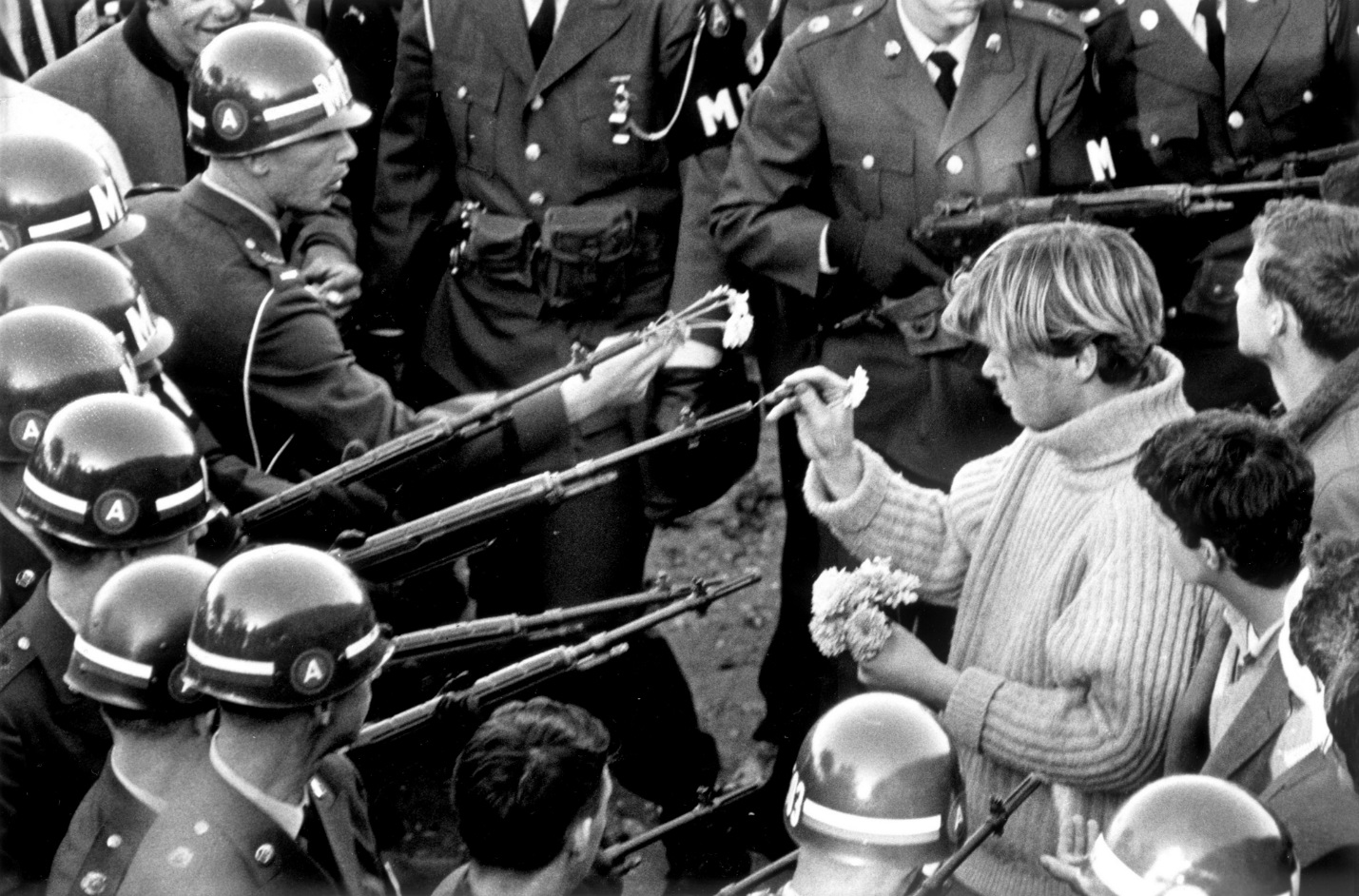 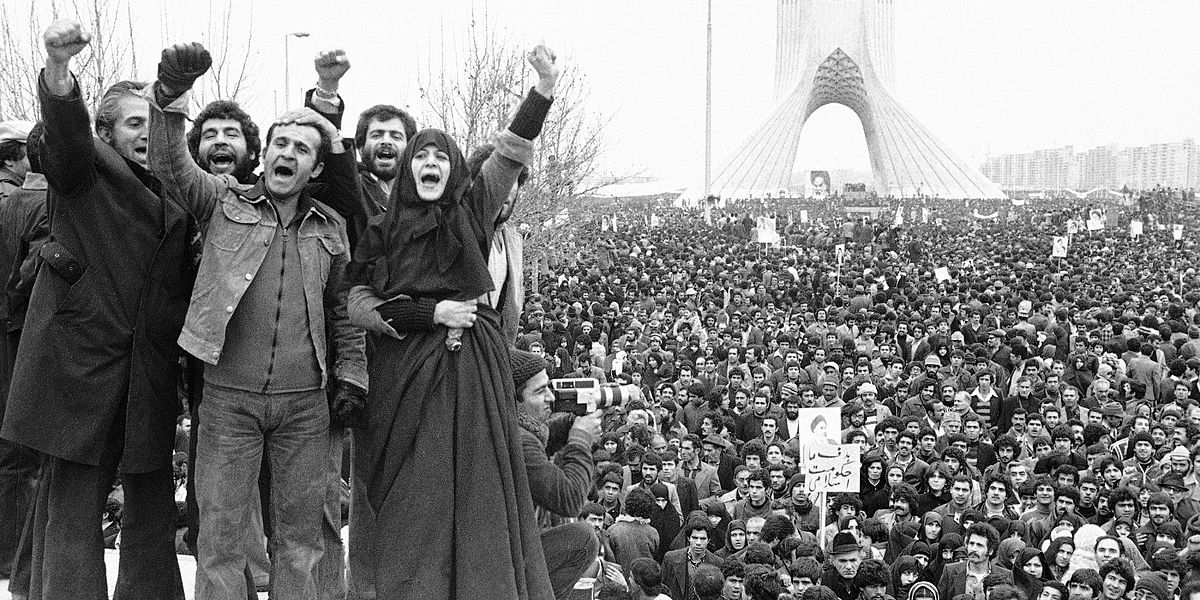 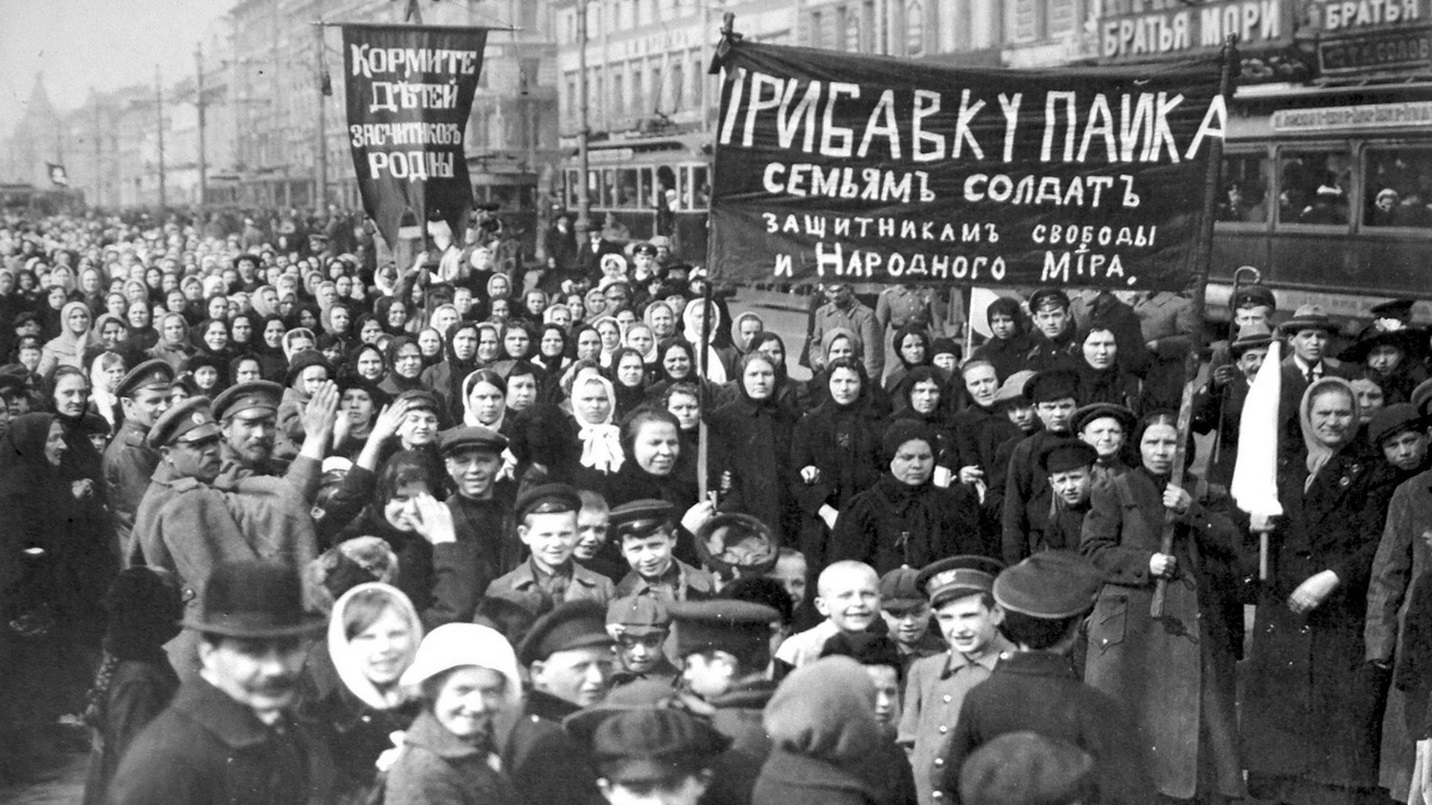 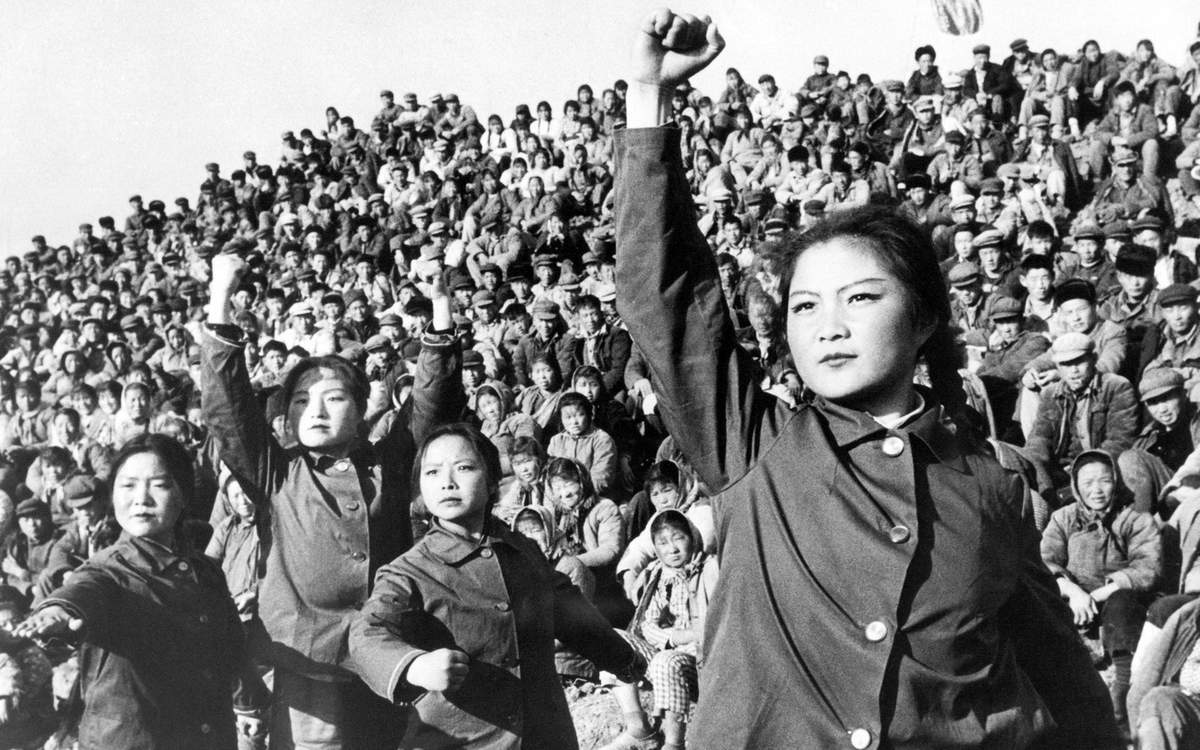 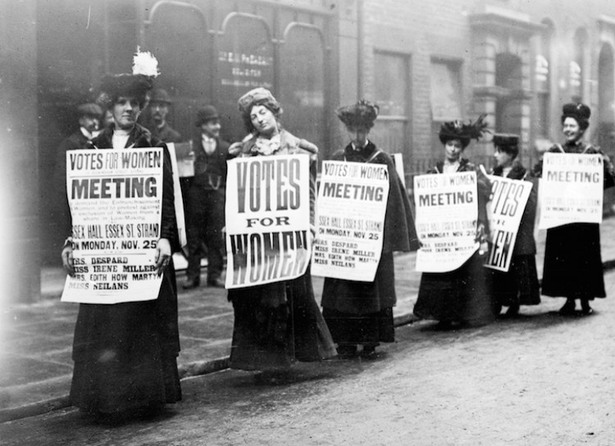 Music Talkin’ About a RevolutionBY TRACI CHAPMANDon't you know
They're talkin' 'bout a revolution
It sounds like a whisper
Don't you know
They're talkin' about a revolution
It sounds like a whisper
While they're standing in the welfare lines
Crying at the doorsteps of those armies of salvation
Wasting time in the unemployment lines
Sitting around waiting for a promotionDon't you know
They're talkin' 'bout a revolution
It sounds like a whisper
Poor people gonna rise up
And get their share
Poor people gonna rise up
And take what's theirsDon't you know
You better run, run, run, run, run, run, run, run, run, run, run, run
Oh I said you better
Run, run, run, run, run, run, run, run, run, run, run, run'Cause finally the tables are starting to turn
Talkin' bout a revolution
Yes, finally the tables are starting to turn
Talkin' bout a revolution, oh no
Talkin' bout a revolution, oh
While they're standing in the welfare lines
Crying at the doorsteps of those armies of salvation
Wasting time in the unemployment lines
Sitting around waiting for a promotionDon't you know
They're talkin' 'bout a revolution
It sounds like a whisper
And finally the tables are starting to turn
Talkin' bout a revolution
Yes, finally the tables are starting to turn
Talkin' bout a revolution, oh no
Talkin' bout a revolution, oh no
Talkin' bout a revolution, oh noBlowin’ In The WindWRITTEN BY: BOB DYLANHow many roads must a man walk downBefore you call him a man?Yes, ’n’ how many seas must a white dove sailBefore she sleeps in the sand?Yes, ’n’ how many times must the cannonballs flyBefore they’re forever banned?The answer, my friend, is blowin’ in the windThe answer is blowin’ in the windHow many years can a mountain existBefore it’s washed to the sea?Yes, ’n’ how many years can some people existBefore they’re allowed to be free?Yes, ’n’ how many times can a man turn his headPretending he just doesn’t see?The answer, my friend, is blowin’ in the windThe answer is blowin’ in the windHow many times must a man look upBefore he can see the sky?Yes, ’n’ how many ears must one man haveBefore he can hear people cry?Yes, ’n’ how many deaths will it take till he knowsThat too many people have died?The answer, my friend, is blowin’ in the windThe answer is blowin’ in the windMusic Videohttps://www.youtube.com/watch?v=wEBlaMOmKV4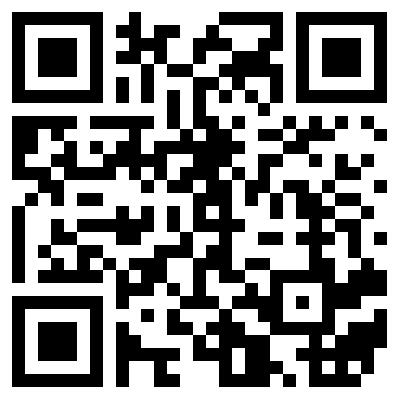 Revolutions?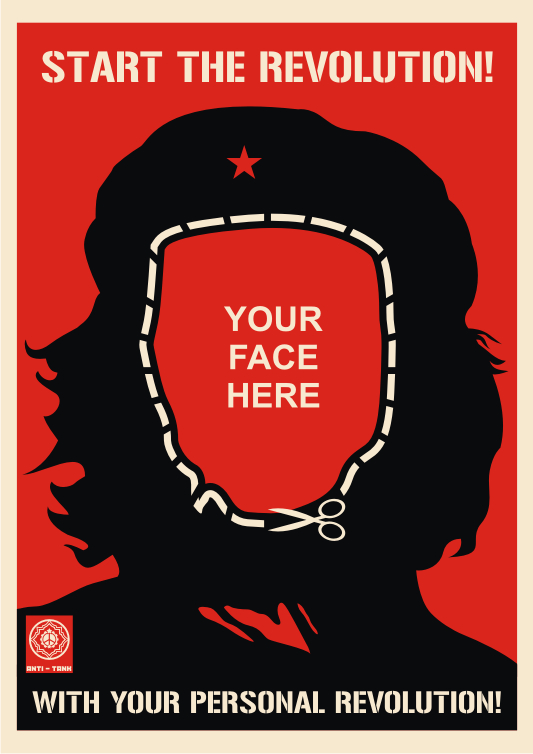 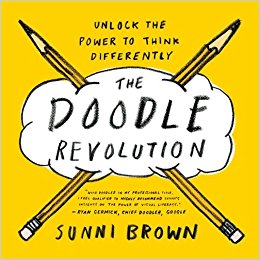 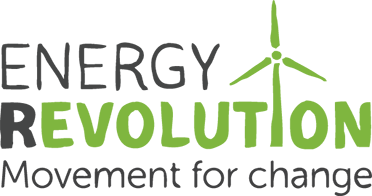 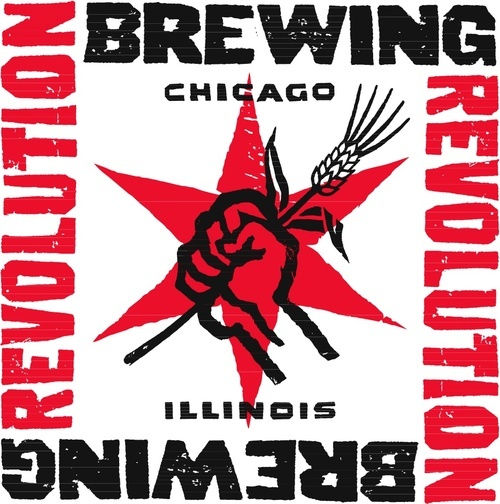 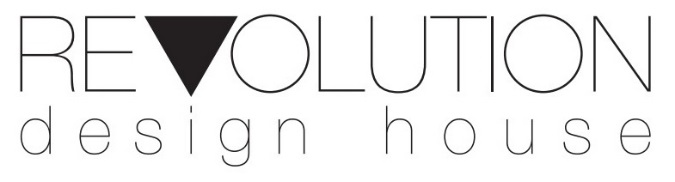 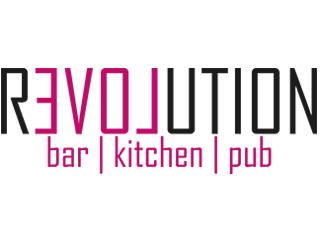 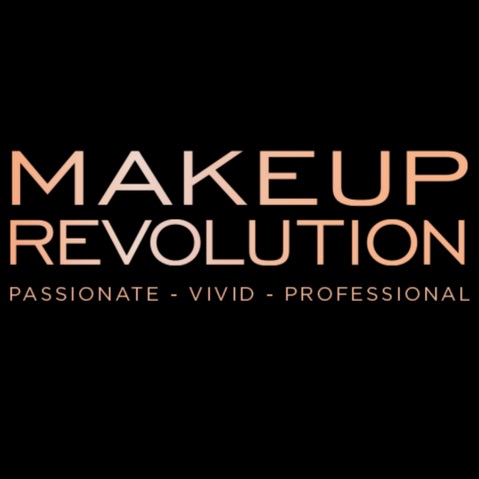 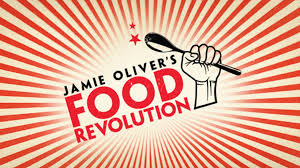 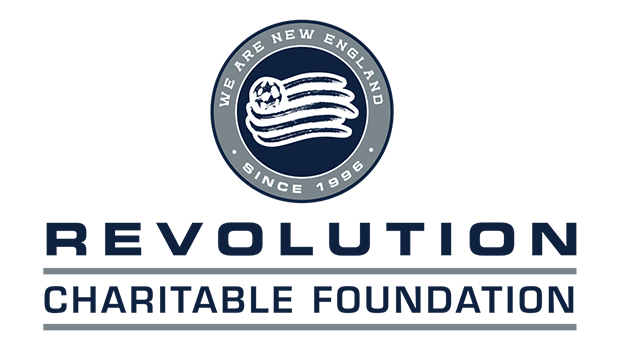 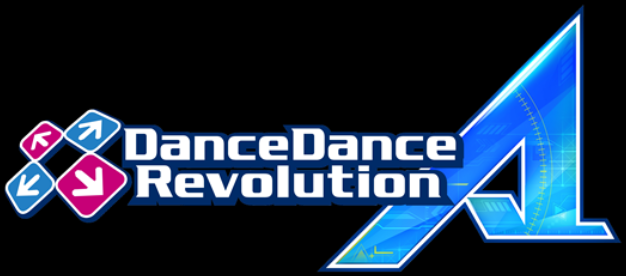 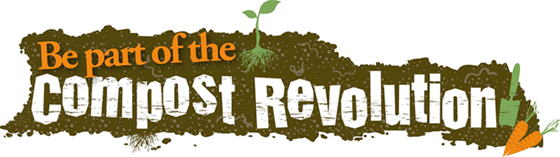 